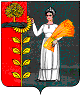 РОССИЙСКАЯ ФЕДЕРАЦИЯСОВЕТ ДЕПУТАТОВ СЕЛЬСКОГО ПОСЕЛЕНИЯПУШКИНСКИЙ СЕЛЬСОВЕТДобринского муниципального района Липецкой области18 сессия VI  созываРЕШЕНИЕ24.12.2021			   с.Пушкино			№ 66-рсО внесении изменений в Положение «О денежном содержании и социальных гарантиях лиц, замещающих должности муниципальной службы администрации сельского поселения Пушкинский сельсовет Добринского муниципального района Липецкой области»               Рассмотрев представленный администрацией сельского поселения Пушкинский сельсовет проект изменений в Положение «О денежном содержании и социальных гарантиях лиц, замещающих должности муниципальной службы администрации сельского поселения Пушкинский сельсовет Добринского муниципального района Липецкой области», принятое решением Совета депутатов сельского поселения Пушкинский сельсовет Добринского муниципального района № 218-рс от 06.12.2019 (с изменениями от 22.12.2020 №14-рс, от 24.03.2021  №26-рс), руководствуясь Уставом, Совет депутатов сельского поселения Пушкинский сельсовет         РЕШИЛ:	1. Принять изменения в Положение «О денежном содержании и социальных гарантиях лиц, замещающих должности муниципальной службы администрации сельского поселения Пушкинский сельсовет Добринского муниципального района Липецкой области», принятое решением Совета депутатов сельского поселения Пушкинский сельсовет Добринского муниципального района № 218-рс от 06.12.2019 (с изменениями от 22.12.2020 №14-рс, от 24.03.2021  №26-рс) (прилагается).	2. Направить указанный нормативный правовой акт главе сельского поселения для подписания и официального обнародования.       	3.  Настоящее   решение    вступает    в    силу    со    дня    его    официального  обнародования и распространяется на правоотношения, возникшие с 1 января  2022 года.Председатель Совета депутатов      сельского поселенияПушкинский сельсовет                                                      Л.В. Александрина  Приняты  решением  Совета депутатовсельского поселения Пушкинский сельсоветДобринского муниципального районаЛипецкой области                                                                             от 24.12.2021  № 66-рсИЗМЕНЕНИЯ в Положение о денежном содержании и социальных гарантиях лиц, замещающих должности муниципальной службы администрации сельского поселения Пушкинский сельсовет Добринского муниципального района Липецкой области, принятое решением Совета депутатов сельского поселения Пушкинский сельсовет № 218-рс от 06.12.2019г. (с изменениями от 22.12.2020 №14-рс, от 24.03.2021  №26-рс)Пункт 3 статьи 2 «Оплата труда муниципальных служащих» изложить в новой редакции следующего содержания: «Оклад за классный чин муниципальным служащим устанавливается в следующих размерах:Приложение №1  изложить в новой редакции следующего содержания:« Размеры должностных окладов и  ежемесячного денежного поощрения лиц, замещающих должности муниципальной службы сельского поселения Пушкинский сельсовет                                                                                                                 (рубли)Глава сельского поселенияПушкинский сельсовет                                                         Н.Г. ДемиховаНаименование классного чинаРазмер оклада за классный чинРеферент муниципальной службы Липецкой области 1 класса1 838Референт муниципальной службы Липецкой области 2 класса1 255Референт муниципальной службы Липецкой области 3 класса613Секретарь муниципальной службы Липецкой области 1 класса1 393Секретарь муниципальной службы Липецкой области 2 класса928 Секретарь муниципальной службы Липецкой области 3 класса464Наименование должностей(7 группа) Размер должностного окладаЕжемесячное денежноепоощрение (должностных окладов)Главный специалист-эксперт6 1261,2Старший специалист 1 разряда5 3611,2Специалист 1 разряда4 6391,0